What is a School ~ Family Compact?It is an agreement that families, teachers, and students review and update annually that explains how all stakeholders will work together to make sure ALL students reach their academic potential and graduate from high school. The compact signed by parents, students and faculty describes how each will be responsible for supporting academic learning.  The school-family compact remains at home to be reviewed by the student and parent. It will be discussed throughout the school year at different family engagement programs and parent-teacher conferences.How is theMMS Compact developed?      This compact is revised each year by all stakeholders involved to reflect the current academic needs of MMS. Multiple opportunities are provided for all stakeholders to share ideas with regard to what is most needed for the educational success of all students. These opportunities include:  school council meetings, faculty meetings, conferences, email, parent meetings, surveys, and more.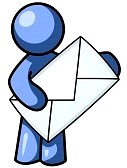 Activities to Build PartnershipsThere are many opportunities for parents, teachers, and students to build partnerships throughout the school year.Such opportunities include: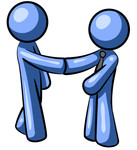 ConferencesTitle I MeetingsParent WorkshopsVolunteer Opportunities Student RegistrationFamily Engagement ProgramsCommunication Between School & HomeAt MMS, many forms of communication are used to share information about student learning. These forms include:Parent Grade Level MeetingsFall Open HouseParent Resource CenterParent Phone Calls/ConferencesProgress ReportsParent EmailsREMINDText messagesParent PortalSchool Website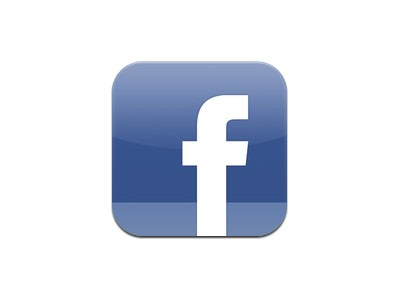 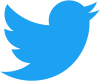 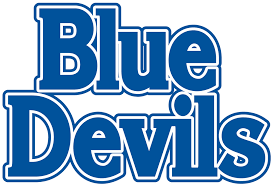 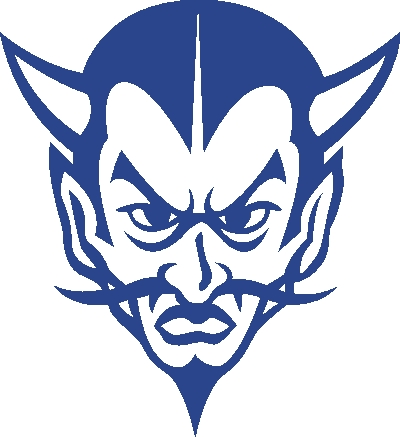 MMS Goals for Student AchievementThrough the use of clear collaborative practices and stakeholder accountability, MMS will obtain a 3% increase on local and state assessments and decrease office referrals by10% by the end of 2024.MMS will increase Family and Home Partnerships and Engagement by 10% during the 2023-2024 school year by providing “capacity building” activities to families to become engaged advocates for their children.MMS will observe growth in student achievement and classroom engagement as a result of an increase in student attendance by 2.5% during the  2023-2024 school year.Meriwether County SchoolsDistrict Goals2023-2024Meriwether County Schools will obtain a 5% increase annually in the percentage of students scoring “DEVELOPING-or-HIGHER on the 2023 Georgia Milestones through the use of engaging, data-driven, rigorous, evidence-based instruction to meet the needs of all students.Meriwether County Schools will establish positive school climates, increased collaboration, structed discipline processes and provide support to and retain highly effective, growth-minded personnel committed to the success of each student and increase the overall retention rate by 10% annually.By establishing a strong communication process and partnership plan, MCSS will increase the involvement of parents, families, and the community in the support, engagement, activities, and improvement of education for Meriwether County students by 30% by the 2024-2025 school year.MissionThe Meriwether County Schools is committed to empowering students to aim high, achieve, graduate and succeed.
VisionThe vision of the Meriwether County Schools is to prepare all of our students to be capable of being effective, responsible and productive members of society.